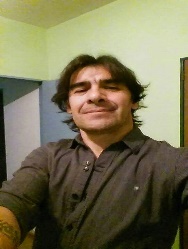 Remires, Rubén DarioSeparado, 51 años, D.N.I: 20122591Cinco Saltos0299 466 2590Estudios: Secundario completo – Idioma: Inglés TécnicoExperiencia Laboral1992 Techint S.A. (Ayudante)1993 Quitral – CO (Boca de pozo)1994 Guzmán y Larrin constructora (ayudante) (Santiago de Chile)1995 León Wolf S.A. Constructora (carpintero)1997 al-con S.A:  Juguera (Operador de planta)1999 zumos Arg. s.a.2001 campo Experimental de la facultad de Ciencias Agrarias2003 obispado de Alto Valle (Chacra las Angustia) Mantenimiento2005 oriente -eca s.a. Constructora (Oficial)2008 plomería – Electricidad - pintura 2010 águilas de Geo (vigilancia)2011 hasta la actualidad trabajos de plomería – electricidad – pintura – Durlock